موفق باشیدنام: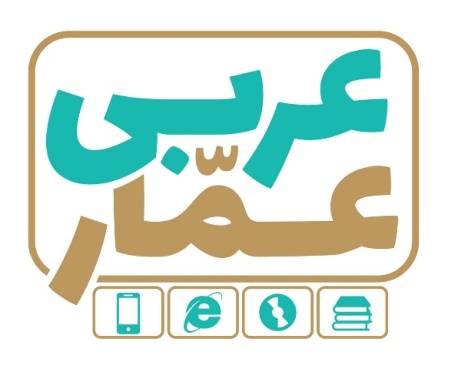 تاریخ امتحان:نام خانوادگی:ساعت برگزاری:نام دبیر طراح سوالات:مدت زمان امتحان:عربی نهمنوبت اول عربی نهمنوبت اول عربی نهمنوبت اول ردیفسؤالاتبارم1ترجمه کنیدالف-اکثرُ خطاایا ابن آدمَ فی ِلسانه   ................................................................ب- انّی رایتٌ احَد عشَر کوکباً.......................................................................ج- هورَقدَ فی المستشفی تصادمَ باالسیاره..........................................................۳۲درموارد زیر فعل ماضی ومضارع ومستقبل  وامررا مشخص کنید؟ الف  -اِذهبْ ......  ب- ذَهَبَ ........      ج-  سَاذهبُ   ...................    د – تذهبونَ...............۱۳معنی لغات رابنویسید.الف- عام............. ب- التالی.................                                          0.5۴جاهای خالی را پر کنید؟ الف -....(ما )  ب-........(من)   ج.........(اومونث)   د- ........(شما جمع مونث)1۵جاهای خالی را تکمیل کنید؟ واحد – اثنان..........اربعه -..........سته -                                                                                                         0.5۶درموارد زیر انواع  اسم جمع رامشخص کنید؟ -الف  - طالبون ...............     ب- مدارس ....................                           ج - معلمات.............    0.57درجملات مقابل کلمه های  که زیر ان خط کشیده شده ترجمه کنید؟2مورد                                                                     کان الفرس یذهب الی امها –  –نحن نکتبُ بدقه 0.58درموارد زیر اسم های( مفرد –مثنی -) رامشخص کنید؟ ( طالبات.عالمه. کتابان. مسلمون)0.59متضاد کلمه های مقابل را پیداکنید(لیل  - قریب – جمیل –یمین – غالیه –فرح –کذب حار)الف –بعید...............ب-نهار...............0.5۱۰وزن وحروف اصلی کلمه های خواسته شده را بنویسید؟ الف- مَکتبْ..............و.............            ب- عُبور...........و..........0.5۱۱باکلمه های مقا بل  (انتم –هوَ- نحنُ -انتنَ )جاهای خالی راپر کنید؟                                                                 الف-.........کتبتم          ب-.........کتبتنَ    ج- .......یکتبُ   د- ........نکتبُ           0.5۱۲قسمت( الف )را به قسمت( ب) وصل کنید؟  الف-اَلبکاء-                                   ب-اوراقٌ فیها اخبارومعلوماتاَالصحیفةُ -                                     جریانُ الدموع مِن الْحزن0.5۱۳به سوالات زیر باعربی جواب کوتاه  دهید؟   الف هل انتَ  فی ایران؟.............. ب-کَم  ایام الاسبوع؟..............0.5